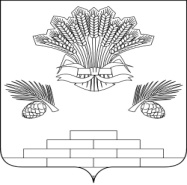 АДМИНИСТРАЦИЯ ЯШКИНСКОГО МУНИЦИПАЛЬНОГО РАЙОНАПОСТАНОВЛЕНИЕот «03» декабря 2019г. № 845-ппгт ЯшкиноОб утверждении схемы расположения земельных участков на кадастровом плане территории путём раздела земельного участка с сохранением исходного в измененных границах 	Рассмотрев заявление ООО «Земля и Право», руководствуясь Земельным кодексом Российской Федерации (в том числе ст. 11.4.), Федеральным законом от 25.10.2001 № 137-ФЗ «О введении в действие Земельного кодекса Российской Федерации» (в том числе ч.10 ст.3.5), Федеральным Законом от 06.10.2003 № 131-ФЗ «Об общих принципах организации местного самоуправления в Российской Федерации», Федеральным законом от 24.07.2007 № 221-ФЗ «О кадастровой деятельности», Уставом Яшкинского муниципального района, администрация Яшкинского муниципального района постановляет:	1. Утвердить прилагаемую схему расположения земельных участков на кадастровом плане территории, образованных путём раздела земельного участка с кадастровым номером 42:19:0000000:703, расположенного по адресу: Кемеровская область, Яшкинский муниципальный район, Акациевское сельское поселение, ВЛ 10 кВ, Ф-10-3-З:Земельного участка, площадью 10 кв. м, расположенного по адресу: Российская Федерация, Кемеровская область – Кузбасс, Яшкинский муниципальный район, Акациевское сельское поселение, д. Зырянка, с видом разрешенного использования – «Под линейное сооружение ВЛ-10кВ 10-3-З», категория земель – «Земли населённых пунктов»;Земельного участка, площадью 30 кв. м, расположенного по адресу: Российская Федерация, Кемеровская область – Кузбасс, Яшкинский муниципальный район, Акациевское сельское поселение, д. Нижняя Тайменка, с видом разрешенного использования – «Под линейное сооружение ВЛ-10кВ 10-3-З», категория земель – «Земли населённых пунктов»;Земельный участок с кадастровым номером 42:19:0000000:703 сохранить в измененных границах без изменения вида разрешенного использования. 	2. Срок действия настоящего постановления об утверждении схемы расположения земельных участков на кадастровом плане территории составляет 2 года с момента его подписания. 3. Заявитель, обратившийся с заявлением об утверждении схемы расположения земельного участка, имеет право на обращение без доверенности с заявлением о государственном кадастровом учете образуемого земельного участка и о государственной регистрации права собственности на образуемый земельный участок.	4. Контроль за исполнением настоящего постановления возложить на первого заместителя главы Яшкинского муниципального района Е.М.Курапова.	5. Настоящее постановление вступает в силу с момента подписания.	И.п. главы Яшкинского	муниципального района                                                                Е.М. Курапов                                                           